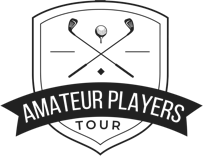 2022 North American Championship
Priority Exemption ListA-1. Winner of the North American Championship (Last 10 years)A-2. Winner of National Player of the Year (last 5 years)A-3. Winner of National Major (last 2 years)A-4. Top 20 in National Player of the Year Race as of 9/5/22.A-5. Winner of Senior North American Championship (previous year)A-6. Winner of Previous Year Local Player of the YearA-7. Top 5 in Local Player of the Year Race as of 9/5/22.Scott RobertsRussell CookKevin Smith (NY)Jack PereiraRick BurtonJeanne RowzeeEric KingJohnny PierceKevin Smith (NY)Jack PereiraRick BurtonTyler Fieser (2021 – OCN 4Ball)Will Morgan (2021 – OCN 4Ball)Nicholas Smith (2021 – OCN 4Ball)Shawn Elmore (2021 – OCN 4Ball)Dave Adams (2021 – OCN 4Ball)Jeff Rainford (2021 – OCN 4Ball)Luke Barritt (2021 – OCN 4Ball)Casey Bice (2021 – OCN 4Ball)Blake Barnes (2021 – OCN 4Ball)Brandon Casella (2021 – OCN 4Ball)Eric King (2021 – TPC San Antonio)Jeff Clifford (2021 – TPC San Antonio)Bob Goodside (2021 – TPC San Antonio)Pat Ryan (2021 – TPC San Antonio)Tim Harbin (2021 – TPC San Antonio)Dakota Woodcock (2021 – Greystone)Ronnie Fowler (2021 – Greystone)Russ Donaldson (2021 – Greystone)Anthony Todd (2021 – Greystone)Jana Hudson (2021 – Greystone)Jonathan Minkoff (2021 – PGA West)Jeff Clifford (2021 – PGA West)Dillon Patterson (2021 – PGA West)Dave Davidson (2021 – PGA West)Nancy Lindsay (2021 – PGA West)Matt Minder (2021 – Victoria National)Nate McCutcheon (2021 – Whistling Straits)Arabinda Behura (2021 – Whistling Straits)Chad Henry (2021 – Whistling Straits)John White (2021 – Whistling Straits)John Kelsey (2021 – Whistling Straits)John Bribiescas (2021 – Troon North)Kevin Schrum (2021 – Troon North)Rick Knepp (2021 – Troon North)Allen Strausbaugh (2021 – Troon North)Jesse Baumann (2021 – Troon North)Tim Saunders (2022 – TOC)Sean Pierce (2022 – TOC)Rex Meyer (2022 – TOC)Mark Wright (2022 – TOC)Paul Orovets (2022 – TOC)Tyler Fieser (2022 – OCN)Harry Willsher (2022 – OCN)Matt Fegley (2022 – OCN)Ony Velez (2022 – OCN)Cliff Austin (2022 – OCN)Steve Reigle (2022 – OCN)Jody Barrett (2022 – OCN)Jake Englebrake (2022 – OCN)Paul McGee (2022 – OCN)Brian Vance (2022 – OCN)Warren Hackler (2022 – OCN)Joseph Jones (2022 – OCN)Eric Seibert (2022 – OCN)Rick Johnson (2022 – OCN)Adam Kohler (2022 – OCN)Nadine Laroche (2022 – OCN)Timothy Barto (2022 – Talamore)Chuck Nance (2022 – Talamore)Tyler Phillips (2022 – Talamore)Eric Seibert (2022 – Talamore)Hector Luna (2022 – Talamore)Nate McCutcheon (2022 – TPC San Antonio)David Adams (2022 – TPC San Antonio)Scott Poniewaz (2022 – TPC San Antonio)Chris Swanson (2022 – TPC San Antonio)John Kelsey (2022 – TPC San Antonio)Tony Wise (2022 – Bedford Springs)Jody Barrett (2022 – Bedford Springs)Rick Knepp (2022 – Bedford Springs)Daniel Henris (2022 – Bedford Springs)Danny Andrews (2022 – Bedford Springs)Eric King (2022 – Memorial Day)Rick Philo (2022 – Memorial Day)Rick Lee (2022 – Memorial Day)Chris Huge (2022 – Memorial Day)Cody Peyton (2022 – Memorial Day)Eric King (2022 – Streamsong)Vick Tandon (2022 – Streamsong)Warren Hackler (2022 – Streamsong)Chris Huge (2022 – Streamsong)Susan Barrow (2022 – Streamsong)Nate McCutcheon (2022 – Annbriar)Joel Miller (2022 – Annbriar)Jon Wendt (2022 – Annbriar)Dallas Cook (2022 – Annbriar)Robert Rosenbaum (2022 – Annbriar)Nate McCutcheon (2022 – Big Cedar)Kevin Stief (2022 – Big Cedar)Phil Lambert (2022 – Big Cedar)John Lambert (2022 – Big Cedar)Mike Eames (2022 – Big Cedar)Tony Wise (2022 – TPC Deere Run)Tony Ham (2022 – TPC Deere Run)Chris Huge (2022 – TPC Deere Run)Zach Walker (2022 – TPC Deere Run)Rocky Metcalfe (2022 – TPC Deere Run)Derek Foulke (Atlanta)AJ Ayala (Atlanta)Shawn Powers (Atlanta)Kip Moore (Atlanta)Doug Gibbs (Atlanta)Russell Sabol (Augusta)Stew Kremer (Augusta)Jeffrey Johnston (Augusta)Todd Garrett (Augusta)Russell Loyd, SR (Augusta)Derek Nicholson (Birminghmam)Russ Donaldson (Birmingham)Tyler Slaten (Birmingham)Mark Rigby (Birmingham)Wilson Gammill (Birmingham)Will Morgan (Carolina Triad)Pedro Montoya (Carolina Triad)Max Morris (Carolina Triad)Christy McCauley (Carolina Triad)Cal Rogers (Carolina Triad)Scott Roberts (Charlotte)Wesley Jones (Charlotte)Matt Miller (Charlotte)Joseph Lewis (Charlotte)Keith Gibson (Charlotte)Todd Manning (Chicago)Brandon Johnson (Cincinnati/Dayton)General Fernbach (Cincinnati/Dayton)Robert Ward (Cincinnati/Dayton)Steve Michael (Cincinnati/Dayton)David Locke (Cincinnati/Dayton)David Gibson (Columbia SC)Stuart Amos (Columbia SC)Crys Peyton (Columbia SC)Alan Reynolds (Columbia SC)Cody Peyton (Columbia SC)Justin Arens (Columbus OH)Brad Herpolsheimer (Columbus OH)Christopher Berry (Columbus OH)Chad Lowe (Columbus OH)Robert Lawless (Columbus OH)Nicholas Maze (Dallas)Ken Dyke (Dallas)Randy Sitz (Dallas)Mike Burgin (Dallas)Juan Dorado (Dallas)AJ Lee (Hilton Head)Sam Lewis (Hilton Head)Larry Lee (Hilton Head)Paul Baker (Hilton Head)Nic Smith (Houston)Richard Michalsky (Houston)Bob Goodside (Houston)Pat Ryan (Houston)John Sparks (Houston)Brock Anderson (Indianapolis)John Burton (Indianapolis)Rex Meyer (Indianapolis)Mark Wright (Indianapolis)Rick Burton (Indianapolis)Tad Luebbehusen (Iowa)Dale Morrison (Iowa)Nathan Simler (Iowa)Ryan Hohanshelt (Iowa)Dirk Hamel (Iowa)J.R. Munson (Kansas City)Garrett Wilson (Kansas City)Cliff Austin (Kansas City)Zach Terry (Kansas City)David Szcucinski (Kansas City)Eric King (Kentucky)James Heath (Kentucky)Clay Euton (Kentucky)Brian Durbin (Kentucky)Susan Barrow (Kentucky)Michael Cosselman (Las Vegas)Ronnie Fowler (Memphis)Jeff Avant (Memphis)Russ Brasel (Memphis)Richard Ward (Memphis)Chris Jones (Memphis)Michael Felton (Metro New York)Joe Arnold (Metro New York)Sal Ditta (Metro New York)Peter Murray (Metro New York)Danny Andrews (Metro New York)Arabinda Behura (Metro Philadelphia)Rocky Dare (Metro Philadelphia)Rick Knepp (Metro Philadelphia)Larry Barber (Metro Philadelphia)David Garrett (Metro Philadelphia)Travis Powell (Myrtle Beach)Lee Dixon (Myrtle Beach)James Daniel (Myrtle Beach)Brian Raymond (Myrtle Beach)Calvin Beckman (Myrtle Beach)Dakota Woodcock (Nashville)John Bradshaw (Nashville)Jerry Drewry (Nashville)Joe Smolira (Nashville)Jana Hudson (Nashville)Ony Velez (Northern California)Matt Fegley (Northern California)Rich Fong (Northern California)Don Harris (Northern California)Felix Monjes (Northern California)Jason Vega (Phoenix)Roy Hyde (Phoenix)Andy Sturdivant (Phoenix)Jadon Solomon (Phoenix)Phillip Maldonado (Phoenix)Jeff Clifford (Rocky Mountain)Jay De Jesus (Rocky Mountain)Dillon Patterson (Rocky Mountain)Blake Stevenson (Rocky Mountain)Bob Woitalla (Rocky Mountain)Tim Saunders (Smoky Mountain)Johnny Pierce (Smoky Mountain)Rick Collier (Smoky Mountain)Paul Harris (Smoky Mountain)Robbie Carlton (Smoky Mountain)Jonathan Minkoff (Southern California)Mark Lytle (Southern California)Brandan Marshall (Southern California)Nancy Lindsay (Southern California)Dennis McZeal (Southern California)Anthony Stout (Southwest Virginia)Todd Holmes (Southwest Virginia)Joshua Holmes (Southwest Virginia)Samuel Miller (Southwest Virginia)Brett St. Clair (Southwest Virginia)Tyler Fieser (St. Louis)David Adams (St. Louis)Ray Morales (St. Louis)Adam Gulley (St. Louis)Jim Seibert (St. Louis)Greg Moore (Upstate SC)Bobby Ream (Upstate SC)William Buie (Upstate SC)Jimmy Sullivan (Upstate SC)Bob Russell (Upstate SC)Chris Lamb (Virginia Capital)Chris Anderson (Virginia Capital)Michael Boissiere (Virginia Capital)Tom Holocek (Virginia Capital)Jose Guerra (Virginia Capital)Jerod Ewing (West Virginia)Brandon Thompson (West Virginia)Matthew Robinson (West Virginia)Justin Keaton (West Virginia)Kevin Long (West Virginia)